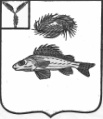 АДМИНИСТРАЦИЯДЕКАБРИСТСКОГО МУНИЦИПАЛЬНОГО ОБРАЗОВАНИЯЕРШОВСКОГО МУНИЦИПАЛЬНОГО РАЙОНАСАРАТОВСКОЙ ОБЛАСТИПОСТАНОВЛЕНИЕот 20.07.2021  года								   №  35 Рассмотрев протест прокуратуры Ершовского района Саратовской области на постановление администрации Декабристского муниципального образования от 04.05.2012 г. №30, в соответствии с Федеральным законом от 27.07.2010 №210-ФЗ «Об организации предоставления государственных и муниципальных услуг», руководствуясь Уставом Декабристского муниципального образования Ершовского муниципального района, администрация Декабристского муниципального образования Ершовского муниципального района ПОСТАНОВЛЯЕТ:Внести в Административный регламент «Оформление документов и выдача разрешения на захоронение, выделение земельного участка для захоронения и выдача регистрационного номера», утвержденного постановлением администрации Декабристского муниципального образования от 04.05.2012 г.  №30 следующие изменения:Пункт 16  изложить в новой редакции:«Правовые основания для предоставления муниципальной услуги.Перечень нормативных правовых актов, регулирующих предоставление муниципальной услуги (с указанием их реквизитов и источников официального опубликования), подлежит обязательному размещению на официальном сайте администрации Ершовского муниципального района в сети «Интернет», в федеральном реестре и на Едином портале государственных и муниципальных услуг»;Пункт 18  дополнить дефисом следующего содержания:«- представления документов и информации, отсутствие и (или) недостоверность которых указывались при первоначальном отказе в приеме документов, необходимых при предоставлении муниципальной услуги, либо в предоставлении муниципальной услуги»;Дополнить пунктом 36 следующего содержания: «36. В случае обнаружения заявителем в документах, выданных в результате предоставления муниципальной услуги, опечаток и ошибок специалист устраняет допущенные опечатки и ошибки в течение одного дня со дня обращения заявителя. Оснований для отказа в исправлении опечаток и ошибок нет»Дополнить пунктом 37 следующего содержания:«37. Основанием выдачи дубликата документа, выданного по результатам предоставления муниципальной услуги является обращение заявителя в администрацию с письменным заявлением о выдаче дубликата документа, выданного по результатам предоставления муниципальной услуги.
Специалист администрации в течение 2 рабочих дней со дня регистрации заявления о выдаче дубликата рассматривает указанное заявление, подготавливает дубликат документа, выданного по результатам предоставления муниципальной услуги, и передает его на подпись главе. Основания для отказа в выдаче дубликата являются аналогичными основаниям для отказа в предоставлении муниципальной услуги, указанные в пункте 19  настоящего Административного регламента.Пункт 36-40 считать пунктами 38-42;Подпункт 4 пункта 17 дополнить словами:«, ветерана военной службы, ветерана боевых действий из числа лиц, указанных в подпунктах 1-4 пункта 1 статьи 1 Федерального закона РФ от 12.01.1995 г №5-ФЗ «О ветеранах». Дополнить пунктом 37 следующего содержания:Пункта 17 дополнить подпунктами 5 и 6:5) документы, подтверждающие родство с ранее  умершим (при родственном  подзахоронении).6) доверенность на лицо, взявшее на себя  ответственность осуществлять погребение умершего;Контроль за настоящим постановлением оставляю за собой.Глава Декабристскогомуниципального образования                                                  М.А. Полещук            О внесении изменений в постановление администрации Декабристского муниципального образования от 04.05.2012  г. №30